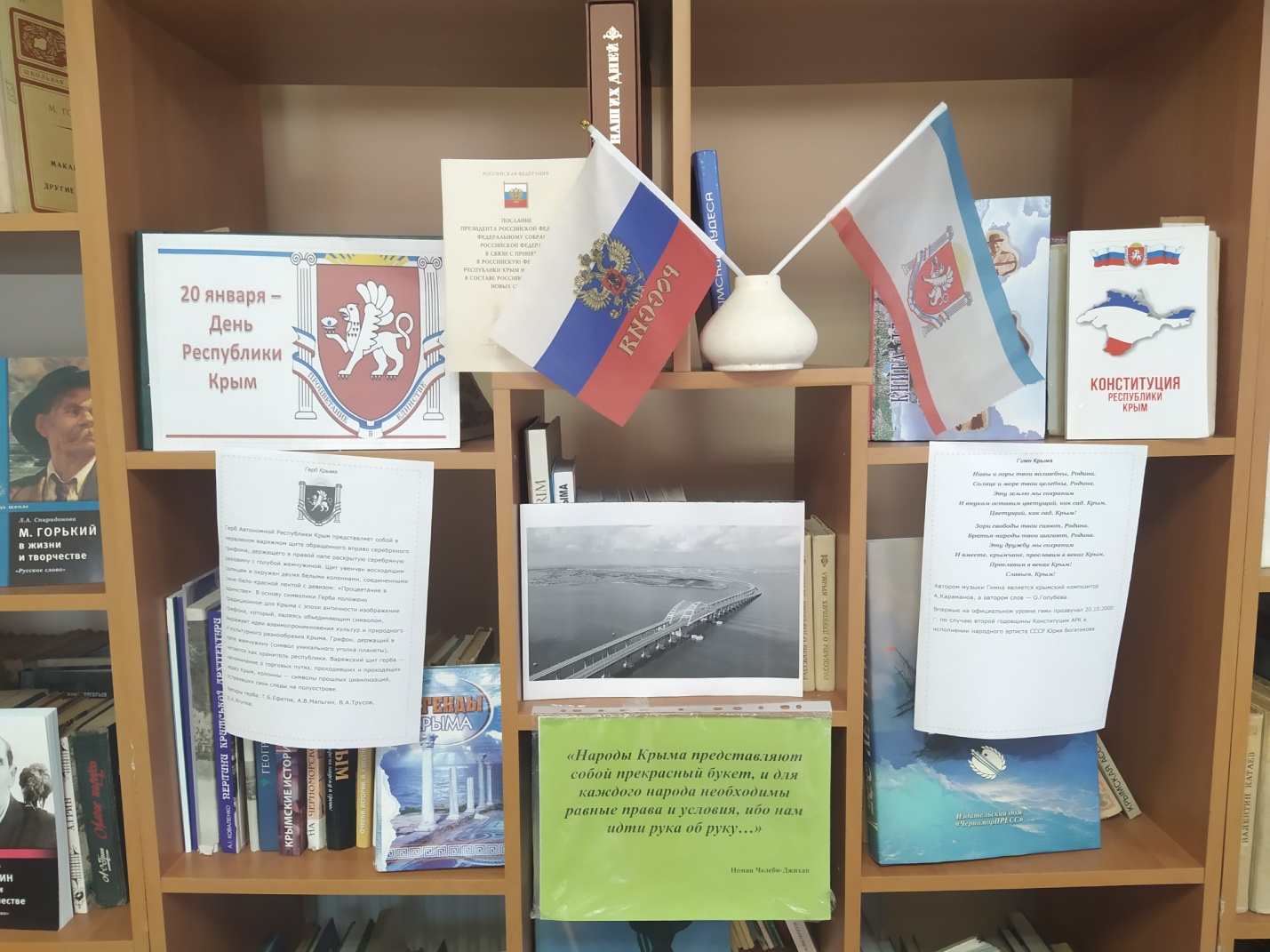 ЗНАЕТЕ ЛИ ВЫ КРЫМ?20 января, отметили День Республики Крым, который был установлен в 2009 году. Сразу после воссоединения Крыма с Россией власти Республики внесли эту дату в закон РК  «О праздниках и памятных датах в Республике Крым».На выставке в библиотеке можно познакомиться с историей полуострова, его настоящим и будущим.Книга  В.Сухорукова «Знаете ли вы Крым?», которая  является своеобразным  справочником  о Крыме, составлена в форме вопросов и ответов на них, знакомит читателей с наиболее значительными событиями в истории полуострова, его природой, экономикой, культурой, курортами, многочисленными памятниками..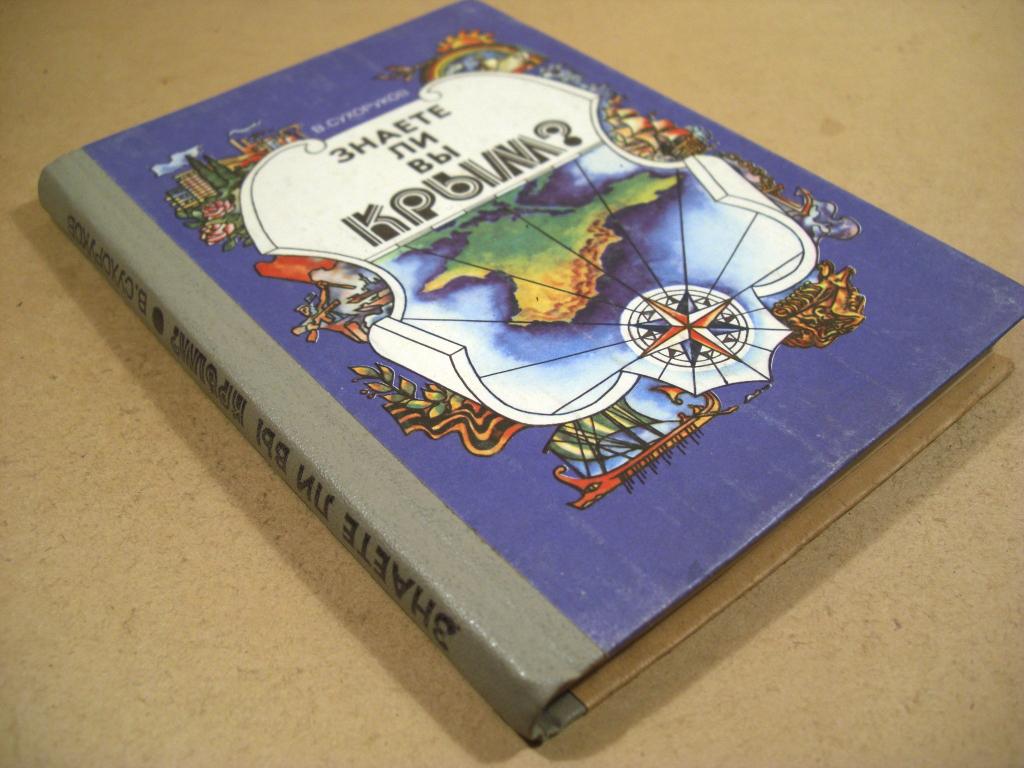 